類型：歷史動畫（知識增潤）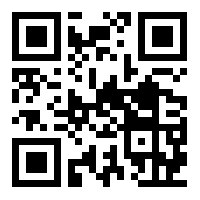 影片名稱：新石器時代人類的一天影片網址：https://youtu.be/H13apR4iEDk 姓名：________________	班別：________________1.	新石器時代的人類為何開始聚居？A.	以促進資訊交流				B.	以提高創造力及靈活度C.	以提高生產力及安全度			D.	以興建村落2.	以下哪項不是新石器時代人類的主要的糧食來源？ 	A.	耕種					B.	利用植物種子播種C.	馴服野生動物			D.	搶奪其他群組的糧食3.	以下哪項物品在新石器時代尚未出現？A.	椅子					B.	石器	C.	陶器					D.	衣服4.	新石器時代的陶器製作步驟是甚麼？	A.	先高溫燒製，再將黏土塑形。B.	先將黏土塑形，再高溫燒製。C.	先將黏土塑形，再自然風乾。D.	將風乾硬化的黏土以石器打磨成陶器。5.	在新石器時代，人類用哪些材料製作衣服？	（1）動物皮毛	（2）羊毛	（3）麻布A.	（1）、（2）			B.	（1）、（3）	C.	（2）、（3）			D.	（1）、（2）、（3）【答案】1.	C2.	D3.	A4.	B5.	D